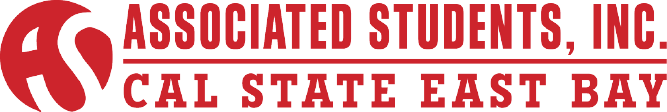 ASI Finance Committee Regular Meeting AgendaJordan S. Leopold, VP/Chair of Finance2:00 P.M. to 3:00 P.M.Monday, April 20th, 2015ASI Committee Room, 3rd Floor, OLD UU BuildingConferencing Instructions:Dial in the access telephone number 888-935-1819Enter participant pass code 5084625 followed by # signCALL TO ORDERROLL CALLACTION ITEM - Approval of the AgendaPUBLIC COMMENT - Public Comment is intended as a time for any member of the public to address the committee on any issues affecting ASI and/or the California State University, East Bay.NEW BUSINESSVI. ACTION ITEM – Ronin Anime Club, Exception VII ACTION ITEM – Policy ChangeVIII.ROUNDTABLE REMARKSIX. ADJOURNMENT